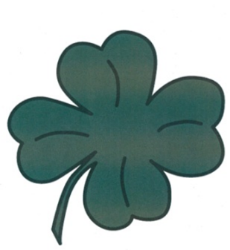 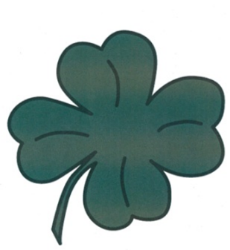 AW Howard Memorial Trust
Grant ReportInclude the following information for all AW Howard Memorial Trust Grant Reports. If photos are included, compress the images to reduce file size. Please keep report to a maximum of three pages.AchievementsDescribe in some detail what the AW Howard grant allowed you to do (approx. 500 words)Outcomes Describe specifically what the funds were used for (approx. 200 words)Describe what you learnt and/or how the grant benefited you and your research. (approx. 300 words)Describe the benefits to the Australian pasture and grazing industries (approx. 300 words)OutputsList any outputs (papers, reports, presentations, etc.) that have been produced or are anticipated from the activities undertaken with this grant.Outline where the AW Howard Trust has been acknowledged throughout this project.All reports are to be emailed to the Trust (howard.trust@sa.gov.au) by the end of the second week in April.NameOrganisationType of Grant (i.e. grant in aid or early-career research grant)Purpose of Grant (i.e. what were funds used for)